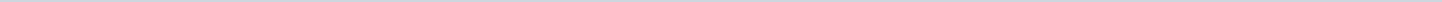 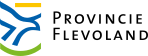 Provincie FlevolandAangemaakt op:Provincie Flevoland29-03-2024 07:06Moties3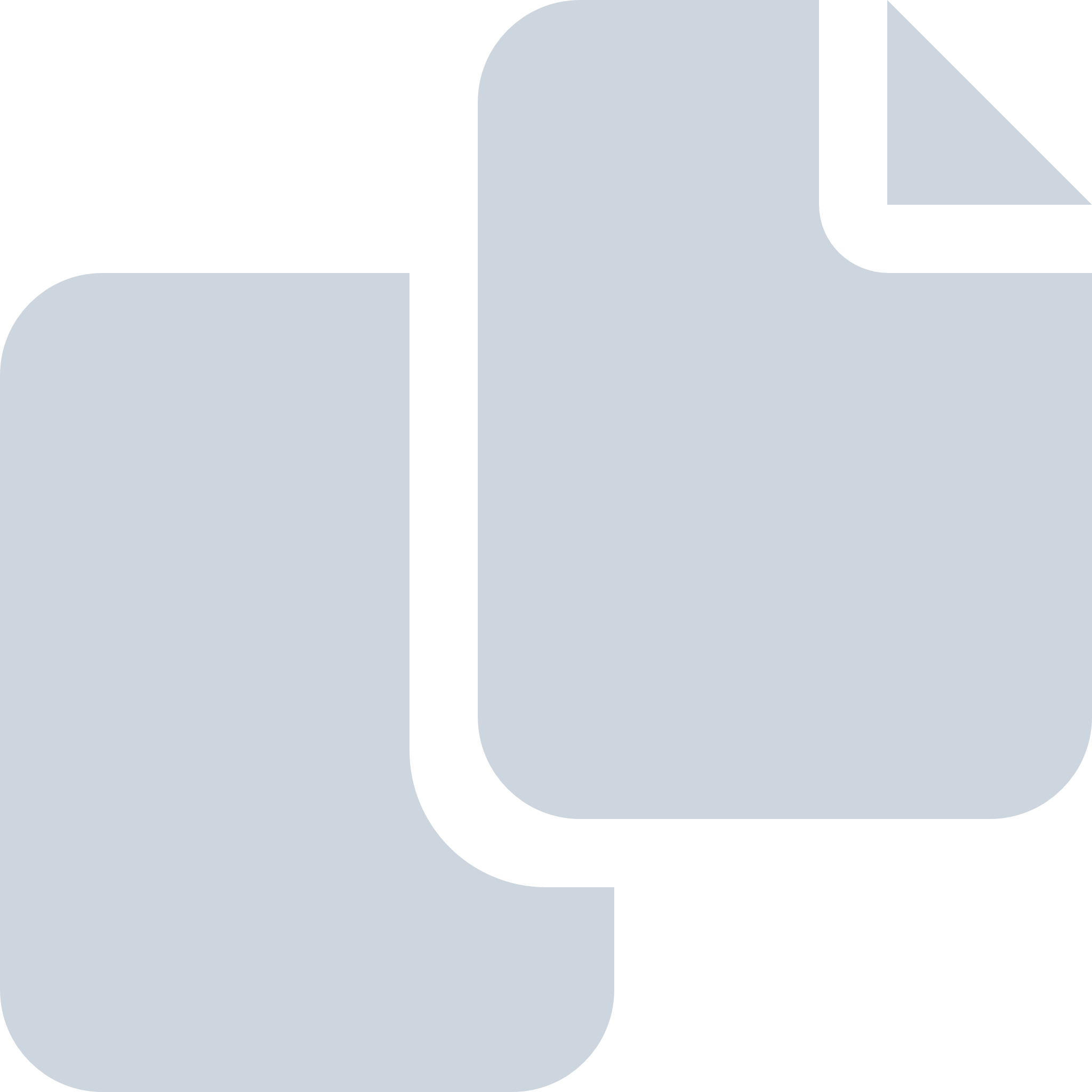 Periode: november 2016#Naam van documentPub. datumInfo1.Motie 3 (Verworpen) - 50PLUS - Onderzoek dalurenregime streekvervoer09-11-2016PDF,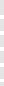 846,63 KB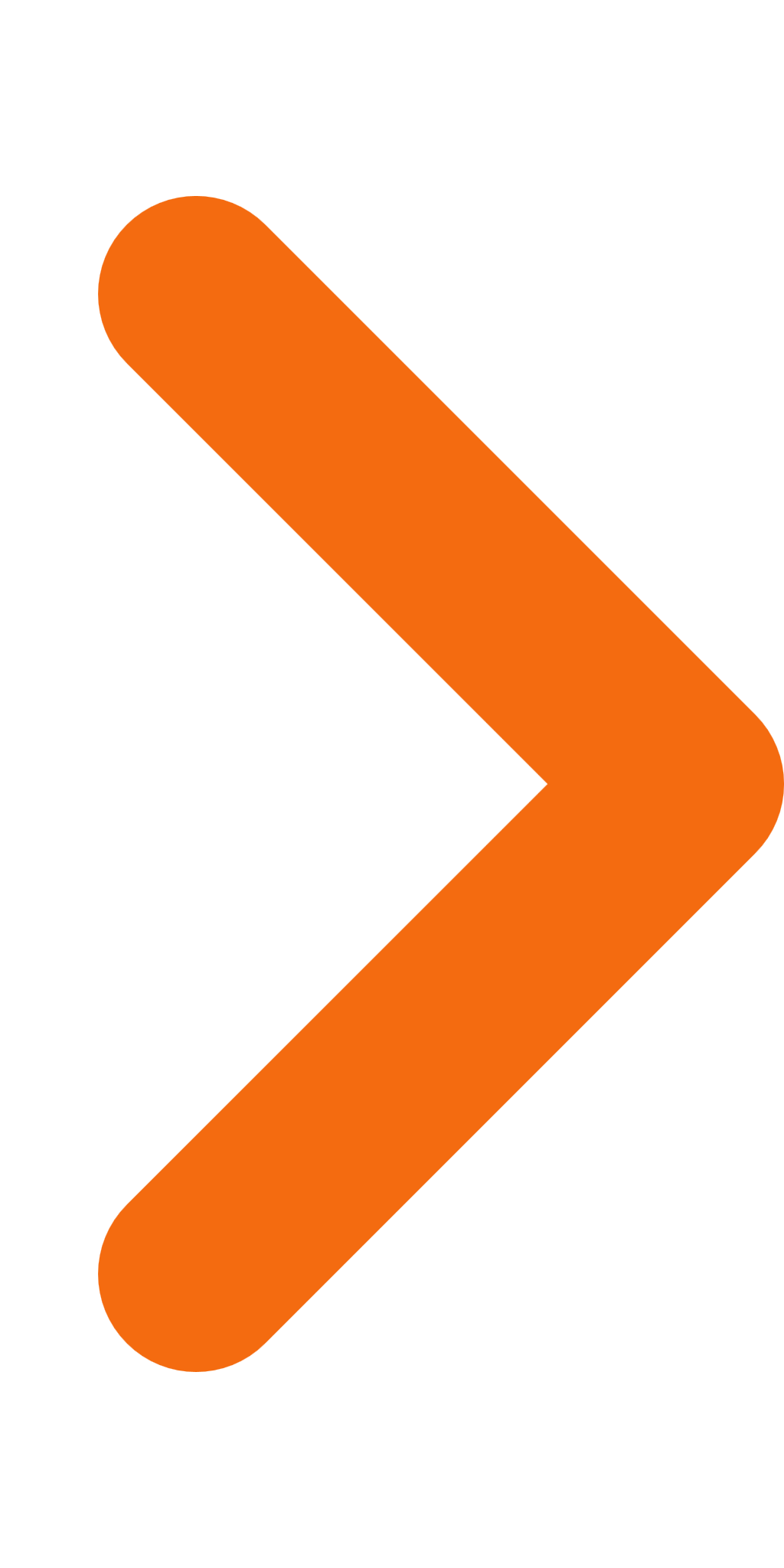 2.Motie 2 (Aangenomen) - GroenLinks en SGP - Financiering beheer natuur &amp; landschap buiten Natuurnetwerk Flevoland09-11-2016PDF,961,71 KB3.Motie 1 (Verworpen) -  PVV - Herstel de politieke onkunde09-11-2016PDF,752,24 KB